(1)aula prática – aula teórica – orientação – monitoria – reunião – apoio didático – cargo – projeto pesq./ext. – outros.Observação: Não é necessário anexar todo o projeto, mas sim, anexar metodologia (atividades, produtos utilizados, equipamentos e locais) e cronograma das atividades.*Após o preenchimento da presente solicitação (frente e verso), protocolar juntamente ao RH de sua lotação para posterior encaminhamento ao SESMT/UNIOESTE para análise e enquadramento frente a legislação vigente.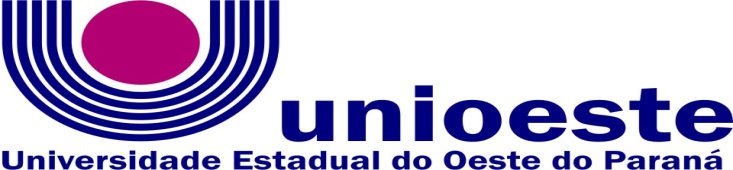 PRORH - Pró-reitoria de Recursos Humanos SESMT – Serviço Especializado em Engenharia de Segurança e em Medicina do TrabalhoProtocolo nºREQUERIMENTO DE CONCESSÃO DE ADICIONAL - DOCENTE(   ) INSALUBRIDADE            (   ) PERICULOSIDADEDADOS A SEREM PREENCHIDOS PELO SERVIDORDADOS A SEREM PREENCHIDOS PELO SERVIDORNome:Nome:Lotação:Telefone para contato:Declaro, sob as penas da Lei, que as informações prestadas neste requerimento são verdadeiras e de minha inteira responsabilidade._______________________________________Assinatura do RequerenteCascavel, ____/____/______Declaro, sob as penas da Lei, que as informações prestadas neste requerimento são verdadeiras e de minha inteira responsabilidade._______________________________________Assinatura do RequerenteCascavel, ____/____/______DADOS DO LOCAL DE TRABALHODADOS DO LOCAL DE TRABALHOCampus:Centro:Jornada de Trabalho Semanal: ______horas/semanais			Período(s) de Trabalho: (   ) Matutino   (   ) Vespertino   (   ) NoturnoPlantão Docente: ______horas/mensaisATIVIDADES E LOCAIS (anexar PIAD)ATIVIDADES E LOCAIS (anexar PIAD)ATIVIDADES E LOCAIS (anexar PIAD)LOCALMOTIVO(1)HORAS/SEMANASomatório da carga horária de trabalho (Coincidir com o RT: 20 ou 40h/semanais):Somatório da carga horária de trabalho (Coincidir com o RT: 20 ou 40h/semanais):PROJETOSPROJETOSPROJETOSNOMELOCAL DAS ATIVIDADESTIPO DO PROJ.PLANTÃO DOCENTEPLANTÃO DOCENTELocal:Horas/Semana:Atividades Desenvolvidas:Atividades Desenvolvidas:DEMAIS INFORMAÇÕES QUE JULGAR NECESSÁRIASDADOS A SEREM PREENCHIDOS PELA CHEFIA IMEDIATADADOS A SEREM PREENCHIDOS PELA CHEFIA IMEDIATANome:Função:Lotação:Lotação:Observação: A Chefia Imediata deve analisar a ficha preenchida pelo Docente, confirmando com o descrito, nos campos correspondentes.Fica responsável a chefia de informar o SESMT (ramal 12 - 5237), sobre a mudança de setor de trabalho, bem como possíveis alterações nas atividades descritas.Declaro, sob as penas da Lei, que as informações acima prestadas são verdadeiras e de minha inteira responsabilidade._______________________________________Assinatura e Carimbo da Chefia ImediataDiretor de Centro ou Coordenação de CursoCascavel, ____/____/______Observação: A Chefia Imediata deve analisar a ficha preenchida pelo Docente, confirmando com o descrito, nos campos correspondentes.Fica responsável a chefia de informar o SESMT (ramal 12 - 5237), sobre a mudança de setor de trabalho, bem como possíveis alterações nas atividades descritas.Declaro, sob as penas da Lei, que as informações acima prestadas são verdadeiras e de minha inteira responsabilidade._______________________________________Assinatura e Carimbo da Chefia ImediataDiretor de Centro ou Coordenação de CursoCascavel, ____/____/______PARECER DO SESMT                                             PARECER DIPRPARECER DO SESMT                                             PARECER DIPR